Inauguración de Oficina Local de Atención a Victimas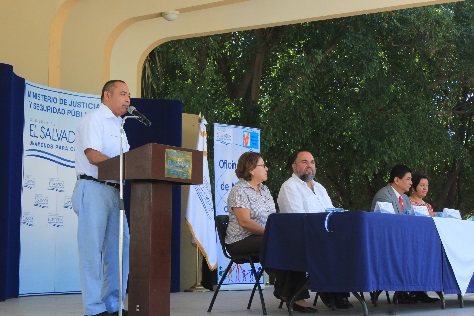 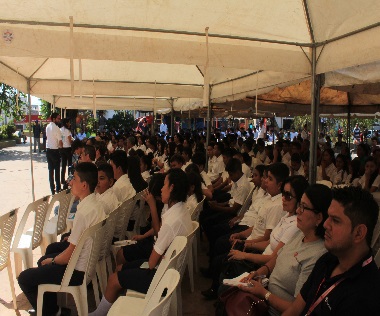 